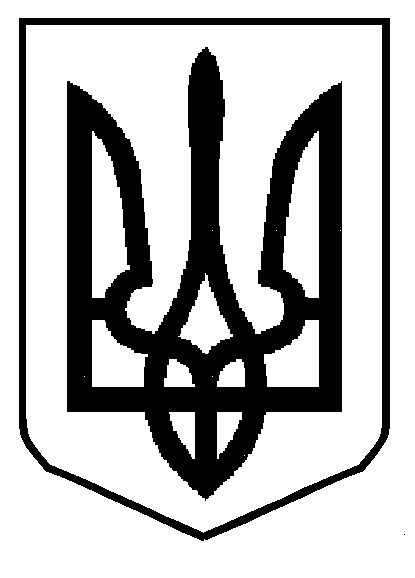 МІНІСТЕРСТВО  ОСВІТИ  І  НАУКИ  УКРАЇНИДЕПАРТАМЕНТ ОСВІТИ І НАУКИ ЛЬВІВСЬКОЇ ОБЛАСНОЇ ДЕРЖАВНОЇ АДМІНІСТРАЦІЇН А К А ЗПро проведення походуІ категорії складності з пішохідного туризму для туристської групи педагогів ЛьвівщиниВідповідно до плану роботи комунального закладу Львівської обласної ради «Львівський обласний центр краєзнавства, екскурсій та туризму учнівської молоді» на 2017 рік, з метою популяризації здорового способу життя та пропаганди спортивного туризму, підвищення рівня майстерності та кваліфікації педагогівНАКАЗУЮ:Директору комунального закладу Львівської обласної ради «Львівський обласний центр краєзнавства, екскурсій і туризму учнівської молоді» (далі – КЗ ЛОР ЛОЦКЕТУМ) Набитовичу М.В. організувати проведення пішохідного туристсько-спортивного походу І категорії складності в період з 01. 07. до 09. 07. 2017 року територією Закарпатської та Львівської областей (нитка маршруту додається).Затвердити список учасників походу (додається). Призначити керівником туристської групи інструктора з туризму КЗ ЛОР ЛОЦКЕТУМ Блистів Ірину Дмитрівну, заступником керівника туристської групи члена президії Федерації спортивного туризму м. Львова – Василину Юрія Івановича (за згодою)  Покласти на керівника групи Блистів І.Д. відповідальність за збереження життя та здоров’я учасників походу.Витрати на відрядження команди (добові, харчування та проїзд) віднести на рахунок коштів КЗ ЛОР ЛОЦКЕТУМ.Контроль за виконанням наказу покласти на заступника директора департаменту освіти і науки Гайдука І.Г.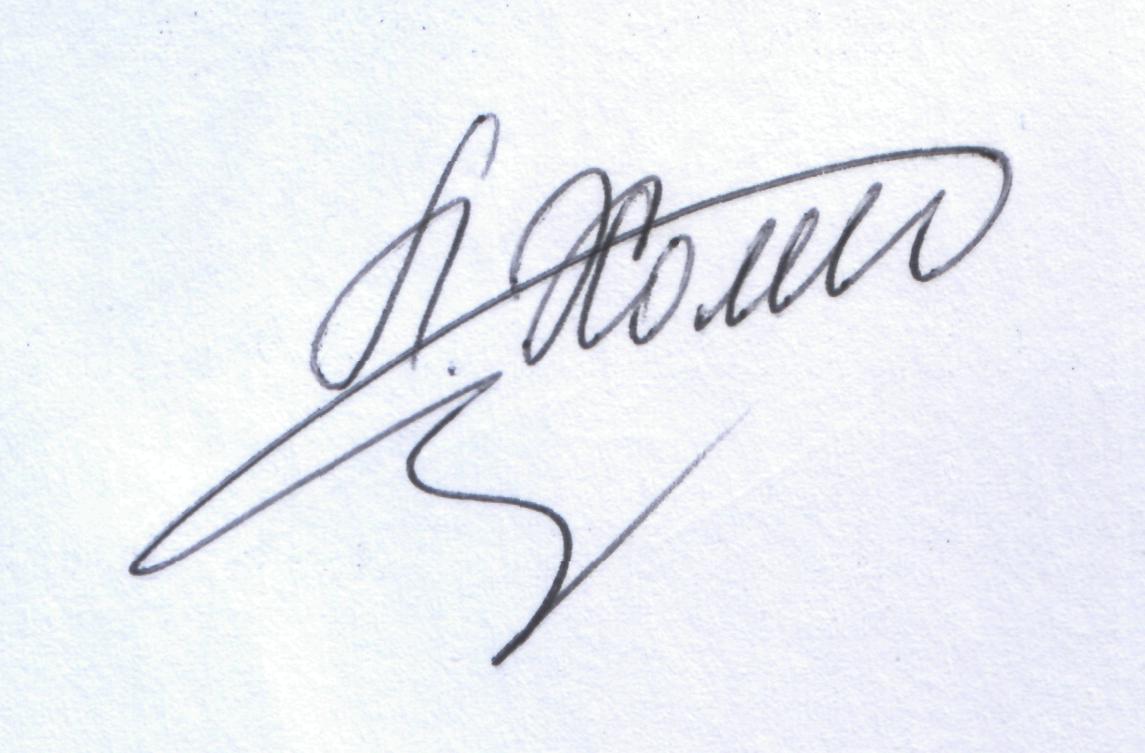 Директор		                                                                           Л.С. МандзійСклад туристської групи педагогів Львівщинипоходу І категорії складності з пішохідного туризму01 – 09 липня 2017 р.Заступник директора департаменту освіти і науки                                                    Гайдук І.Г.Нитка маршрутупоходу І категорії складності з пішохідного туризмудля туристської групи педагогів Львівщини01 – 09 липня 2017 р.М. Львів – т/б «Карпати» (с. Кам’янка Сколівського р-ну) – м. Сколе – смт Воловець – г. Плай – г. Великий Верх – пер. Присліп – смт Міжгір’я – пер. Синевирський – г. Озерна – оз. Синевир (радіально) – г. Ґорґан Прислоп – пер. Торунський – г. Чорна ріпа – смт Славсько – м. ЛьвівЗаступник директора департаменту освіти і науки                                                    Гайдук І.Г.19.06.2017 р.Львів№ 07-01/319№Прізвище, ім’я по батьковіДата народженняРегіон областьМісце роботи1Мазур Андрій Михайлович9.08.1973р.Львівська областьЛьвівська лінгвістична гімназія (вчитель історії)2Радик Ігор Володимирович5.08.1970р.Львівська областьм.Самбір СШ №3 ім.В.Юричка (вчитель фізичної культури)3Радик Валентина Петрівна 27.06.1977р.Львівська областьм.Самбір СШ №3 ім.В.Юричка (вчитель зарубіжної та української літератури)4Меличин Андрій Михайлович8.12.1977р.Львівська областьм.Самбір СШ №3 ім.В.Юричка (вчитель музичного мистецтва)5Ораз Ігор Миколайович20.07.1971р.Львівська областьм.Самбір СШ №3 ім.В.Юричка (вчитель трудового навчання)6Погранична Ірина Михайлівна8.05.1975р.Львівська областьВеликомостівська ЗОШ І-ІІІ ст. Сокальський р-н (керівник гуртка пішохідний туризм)7Лукашевич Леся Романівна 4.01.1981р.Львівська областьДитячий центр туризму,спорту та екскурсій МЖК 1 Сихівський район м.Львова (керівник гуртка пішохідний туризм)8Задільська Лілія Романівна7.08.1992р.Львівська областьКЗ ЛОР ЛОЦКЕТУМ (методист організаційно-масового відділу)9Мельник Леся Йосипівна20.05.1987р.Львівська областьКЗ ЛОР ЛОЦКЕТУМ (методист інформаційно-методичного відділу)10Телегій Михайло Іванович28.03.1989р.Львівська областьКЗ ЛОР ЛОЦКЕТУМ (методист організаційно-масового відділу)11Блистів Тарас Васильович25.06.1978р.Львівська областьНаціональний лісотехнічний університет Українивикладач кафедри фіз.виховання12Василина Юрій Іванович13.04.1976р.Львівська областьТОВ NEXUS(за згодою)13Блистів Ірина Дмитрівна11.01.1989р.Львівська областьКЗ ЛОР ЛОЦКЕТУМ (інструктор з туризму)